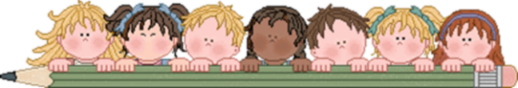 BARNUM EARLY CHILDHOOD TRANSPORTATION FORMA child enrolled in Barnum Early Childhood may only ride the bus if on a pre-existing bus route.The bus drivers will use their discretion when behaviors do not follow bus protocol.  If there ismore than one warning from bus drivers, your child will no longer be allowed to ride the bus and alternative transportation will be needed.If your child needs busing to or from an Early Childhood program, please complete the following.Student Name________________________ 	Parent Name_______________________________ 						            	  	      8:00am Pick-up				        3:00pm Drop-off 	______ Begindergarten			                 ______ Leaps & Bounds 	______ Little Steps    			                Address to pick-up/drop-off your child __________________________________________________If your child will be riding the bus with an older sibling, please complete the following.Siblings Name _______________________________                        Grade________________  		For Office Use Only:BUS DRIVER NAME & BUS # ____________________________________		START DATE _____________________   END DATE _____________________BARNUM EARLY CHILDHOOD TRANSPORTATION FORMA child enrolled in Barnum Early Childhood may only ride the bus if on a pre-existing bus route.The bus drivers will use their discretion when behaviors do not follow bus protocol.  If there ismore than one warning from bus drivers, your child will no longer be allowed to ride the bus and alternative transportation will be needed.If your child needs busing to or from an Early Childhood program, please complete the following.Student Name________________________ 	Parent Name_______________________________ 						            	  	      8:00am Pick-up				        3:00pm Drop-off 	______ Begindergarten			                 ______ Leaps & Bounds 	______ Little Steps    			                Address to pick-up/drop-off your child __________________________________________________If your child will be riding the bus with an older sibling, please complete the following.Siblings Name _______________________________                        Grade________________  		For Office Use Only:BUS DRIVER NAME & BUS # ____________________________________		START DATE _____________________   END DATE _____________________